Интерес аграриев к страхованию на случай ЧС, а также к мультирисковому страхованию растет, рассказал в интервью "РГ" генеральный директор АО СК "РСХБ-Страхование" Сергей Простатин. Появляются новые программы - для аквакультурных и садоводческих предприятий.Сергей Иванович, назовите ключевые итоги реализации программ агрострахования за год, в том числе на примере вашей компании.Сергей Простатин:» Один из ключевых итогов - рост застрахованных площадей. Например, за восемь месяцев 2023 года застрахованная нашей компанией на условиях господдержки посевная площадь выросла почти на 89 процентов по сравнению с аналогичным периодом прошлого года. Второй важный показатель - рост более чем на 24 процента застрахованного поголовья сельхозживотных, также на условиях господдержки. "РСХБ-Страхование" усовершенствует процессы реализации программ агрострахования. Введена автоматизированная система поддержки продаж страхования рисков растениеводства на случай наступления чрезвычайной ситуации, разработана программа по автоматическому скорингу (метод выявления и оценки факторов риска. - Прим. ред.) заявок на страхование урожая с господдержкой, внедрен функционал урегулирования убытков в личном кабинете страхователя по программе страхования на случай ЧС. Срок выплаты страхового возмещения по программе агрострахования на случай ЧС составляет не более 10 дней от подачи документов».Как в целом продвигается программа страхования на случай ЧС?Сергей Простатин: «На развитие рынка агрострахования в России положительное влияние оказывает увеличение объемов субсидирования агрострахования с господдержкой, а также успешное выполнение новой программы агрострахования на случай ЧС. Такая страховая программа интересна и крупным агрохолдингам, и крестьянско-фермерским хозяйствам. Более 40 процентов клиентов, которые застраховали бизнес от риска ЧС, это индивидуальные предприниматели. При этом наибольшая доля посевов застрахована представителями среднего бизнеса».Какова доля страховых компаний в урожае этого года?Сергей Простатин: «По данным Национального союза агростраховщиков, под урожай 2023 года в России по программе страхования на случай чрезвычайных ситуаций застраховано 3,7 миллиона гектаров посевов, включая озимые, высеянные в 2022 году. Это около 35 процентов от застрахованных площадей сева под урожай 2023 года (10,7 миллиона гектаров), что в полтора раза больше по сравнению с объемом прошлого года».Сокращается ли срок и упрощаются ли процедурные вопросы в урегулировании убытков, за счет чего?Сергей Простатин: «Рассмотрение заявленных убытков в "РСХБ-Страхование" проходит оперативно. Например, мы работаем над автоматизацией проверки размера площади гибели сельхозкультур от воздействия ЧС, в том числе с помощью программы космониторинга, сводя к минимуму необходимость наземного обследования полей и ускоряя процесс рассмотрения заявленного убытка».Как будет развиваться рынок агрострахования в ближайшие годы, чего не хватает, а что помогает?Сергей Простатин: «Учитывая текущую поддержку агрострахования со стороны органов АПК в виде предоставления преференций по субсидиям застрахованным предприятиям, благодаря активной информационной поддержке, а также исходя из фактических результатов работы страховщиков по компенсации ущербов от уже случившихся ЧС, страховой рынок в ближайшее время будет расти. Скорее всего, с учетом ограничений, возникающих исключительно из объема предоставляемой господдержки по заключенным договорам страхования.«Срок выплаты возмещения по программе на случай ЧС сейчас не более 10 дней»Если выделить аспекты, которые могут повлиять на развитие рынка, то это - расширение и адаптация текущей линейки страховых продуктов с господдержкой, с учетом специфики отдельных отраслей, например, производителей фруктов или овощей закрытого грунта.Барьером для роста агрострахования можно назвать инертность части аграриев, но они изучают примеры более активных своих коллег."РСХБ-Страхование", Минсельхоз России, профессиональное сообщество стараются максимально оперативно реагировать на обращения сельхозтоваропроизводителей как при страховании, так и при урегулировании убытков, в том числе публично обсуждая стандартные условия страхования, разбирая спорные моменты».Какова роль страховых компаний в повышении культуры и доверия к системе?Сергей Простатин: «Мы стараемся мотивировать участников рынка делать выбор в сторону защиты своего имущества. И все больше агропредприятий стремятся обеспечить риски финансовой защитой. Это, в первую очередь, результат продолжительной честной и прозрачной работы страхового сообщества. Также это и активная информационная работа с представителями АПК, и меры господдержки, в первую очередь, экономическое стимулирование, и история выплат, которая укрепляет доверие между страхователями и страховщиками, и даже ряд неблагоприятных для сельхозотрасли событий, с последствиями которых аграрии уже столкнулись и от которых хотят обезопасить себя в будущем.Инструменты агрострахования постоянно совершенствуются. Появилась возможность страховать аквакультуру с господдержкой, прорабатывается страхование качества плодов и рисков интенсивного садоводства. Возможности страховой защиты расширяются, а вместе с ними увеличиваются и объемы страхового покрытия».rg.ru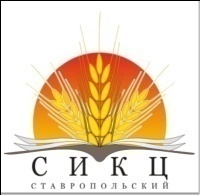 www.stav-ikc.ru, e-mail: gussikc@yandex.ruГКУ «Ставропольский СИКЦ»355035, РФ, г. Ставрополь, ул. Мира 337, каб. 912,908Тел:35-30-90; 75-21-08; 75-21-05.ГКУ «Ставропольский СИКЦ»Информационный листок В России растет страхование посевов на случай ЧС и сельхозживотных